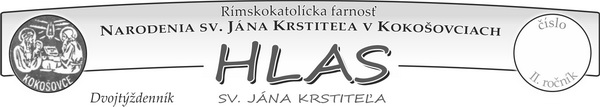 ˇpppF A R S K É    O Z N A M Y:   Vianočná prosba: Vzhľadom k  ďalšiemu znižovaniu počtu prítomných                 na bohoslužbách na 25 % kapacity Vás veľmi pekne prosíme o ústretovosť a vystriedanie sa na sv. omšiach. Naozaj bolo by veľmi čudné a nie nábožné keby niekto prišiel v jeden deň viac krát na sv. omšu v tom, alebo nebodaj inom kostole a vzal by tak miesto inému. Prosíme o rešpektovanie pravidiel a usmernení kurátorov v jednotlivých kostoloch. Starších, chorľavejších prosíme aby vzhľadom k závažnosti situácie ostali doma ! ! ! Zachovajme poriadok a pokoj a nebojme sa !Silvester: Vo štvrtok v noci 31. 12. bude otvorený kostol v Kokošovciach                a v Dulovej Vsi na adoráciu (Dulova Ves  súkromne, Kokošovce – vyložená Sviatosť Oltárna s požehnaním) od 23. 15 hod. Príďte, ktorí môžete, odprosovať aj ďakovať...Nový rok: V 1. deň nového kalendárneho roka 2021 oslávime cirkevne prikázaný sviatok Bohorodičky Panny Márie. Je to zároveň aj svetový deň pokoja. Kto sa v tento deň zúčastní na recitovaní alebo speve Hymnu Veni Creator Spiritus           (Príď, Duchu Svätý, tvorivý)  získava za obvyklých podmienok úplné odpustky...Sv. prijímanie mimo sv. omše: V piatok 1.1. a  v nedeľu 3.1. bude v Kokošovciach otvorený kostol od 14.30 h k tichej adorácii pred Sviatosťou Oltárnou. Kto zo zdravotných dôvodov nemôže byť na sv. omši alebo sa „iba“ nezmestí, môže o 15.15 hod. v tieto dni dostať sv. prijímanie  v kostole. Ak bude záujem v Dulovej Vsi resp. v Žehni, kontaktujte mimoriadnych rozdávateľov. Ak môžete iba v iný deň kontaktujte nás kňazov. Nezabúdajme na dôstojné prijatie P. Ježiša do rúk pred kňazom, či oltárom, nie cestou na miesto. Nezabudnime o KOM sú VIANOCEPrvý piatok: Vzhľadom k známym okolnostiam a rovnako tak prikázanému sviatku     na prvý piatok (1.1) nebudeme chodiť ku chorým.  Poplatky: S úctou a dôverou prosíme našich veriacich, aby si nezabudli uhradiť poplatky za cirkevné služby u kurátorov podľa doterajšieho zvyku. Pán Boh zaplať.Vyúčtovanie: Prosíme kompetentných kurátorov, aby pripravili písomne prehľad hospodárenia s cirkevnými financiami aby bol k vyhláseniu podľa miestneho zvyku                na Silvestra alebo na Nový rok. Ďakujeme...Snúbenci: Mladí, ktorí plánujú v našej farnosti sobáš v mesiacoch apríl, máj, jún, 2021 (teda po Veľkej noci) nech sa ohlásia na fare do konca decembra. Ďakujeme ! ! !Zapisovanie intencií: Intencie iba na mesiac január 2021 môžete nahlásiť v Kokošovciach v pondelok a utorok po sv. omši, v Dulovej Vsi  vo štvrtok           a sobotu po sv. omši, na Zlatej Bani v stredu pred sv. omšou, a v Žehni vo štvrtok pred sv. omšou. Zatiaľ po jednej intencii na rodinu. Ďakujeme...  Kancelária: Až do pondelka 11.januára 2021 bude farská kancelária zatvorená ! ! ! Nevyhnutné záležitosti vybavujte po sv. omši alebo telefonicky či emailom. VďakaPožehnaný  čas Vianoc aj v novom roku vyprosujú kaplán Štefan a farár ĽubikRímskokatolícka cirkev, farnosť Narodenia sv. Jána KrstiteľaKOKOŠOVCE - Program bohoslužiebVIANOČNÝ   TÝŽDEŇ (28.12.2020 – 3.1.2021)Na Vianoce slovko pre dušu po našemu...Znace co sú to Vianoce? Sú to šviatky Božeho narodzeňa...Znace, že dom ňe je múzeum aňi laboratórium?Netreba puľirovac každý exponát aňi dezinfikovac každý kut, bo pratame furt a dakedy i každý dzeň?Znace o tym, že aňi stol še ňemuši prehybac pod jedzeňim,jakeby sme jedli raz do roka?Znace o tym že aňi kučery ňemuśa byc perfektne uložené?Znace i o tym že stromček ňemuši byc ružový abo zlatý? Hlavne žeby sme ho mohli robic spoločne z našimi drahými a pod ním nemuša ľežec drahé dary... Zdravie a Pokuj je ten najväčší dar !Znace to šicko?Bože narodzeňe to je šveto veľkej lásky.Čas ktory še ma stravic z ľudzami co su šerdcu najbľižši a to by malo byc najvažňejše.. Čas pre nich.Dobre slovo, usmev a ňe unavená smutná tvár.Tak často robíme tote šveta na ukážku, že aš zapominame na ich podstatu..Ta lem privítajme Ježiška z lásku !!!„Privítajme Ježiša ako Spasiteľa, ktorý nás prišiel vykúpiť, nie odsúdiť. Prijmime ho ako Dobrého pastiera, ktorý za nás položí aj život.             Vzdajme mu chválu ako Kráľovi kráľov, ako Pánovi pánov,                        ktorý vládne všetkému tvorstvu z kríža, na ktorý ho priviedla obetavá láska. Nepremeškaj túto príležitosť! Nedovoľ, aby sa z teba stal človek,               ktorý vidí veci len povrchne. Nedovoľ, aby ti súčasné problémy,                 strach z budúcnosti či staré bolesti zastreli zrak. Kdekoľvek si alebo čokoľvek robíš – nájdi si čas a zahľaď sa na Dieťa Ježiša. Predstav si scénu narodenia. Sústreď sa na Ježiša a pros Ducha Svätého, aby ti pomohol uvidieť ho. Ježiš sa nevracia iba na Sion; on prichádza            ku každému z nás. Nech aj teba jeho prísľub obnovy naplní nádejou            a vďačnosťou. „Poďme, pokloňme sa Kristovi, nášmu Pánovi!“                                                                                     Slovo medzi nami , 25.12.2020